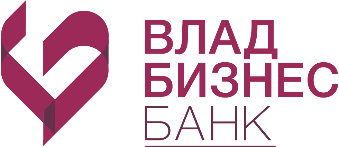 ЗАЯВЛЕНИЕ В АО «ВЛАДБИЗНЕСБАНК» НА ОТКРЫТИЕ БИЗНЕС-СЧЕТА И ВЫПУСК КОРПОРАТИВНОЙ БАНКОВСКОЙ КАРТЫ Значение терминов, употребляемых в Заявлении, соответствует значениям терминов, установленных в Правилах комплексного банковского обслуживания юридических лиц, индивидуальных предпринимателей и физических лиц, занимающихся в установленном законодательством РФ порядке частной практикой в АО «ВЛАДБИЗНЕСБАНК» (далее – Банк), если иное значение термина и сокращения не вводится по тексту Заявления.ЗАЯВЛЕНИЕ В АО «ВЛАДБИЗНЕСБАНК» НА ОТКРЫТИЕ БИЗНЕС-СЧЕТА И ВЫПУСК КОРПОРАТИВНОЙ БАНКОВСКОЙ КАРТЫ Значение терминов, употребляемых в Заявлении, соответствует значениям терминов, установленных в Правилах комплексного банковского обслуживания юридических лиц, индивидуальных предпринимателей и физических лиц, занимающихся в установленном законодательством РФ порядке частной практикой в АО «ВЛАДБИЗНЕСБАНК» (далее – Банк), если иное значение термина и сокращения не вводится по тексту Заявления.ЗАЯВЛЕНИЕ В АО «ВЛАДБИЗНЕСБАНК» НА ОТКРЫТИЕ БИЗНЕС-СЧЕТА И ВЫПУСК КОРПОРАТИВНОЙ БАНКОВСКОЙ КАРТЫ Значение терминов, употребляемых в Заявлении, соответствует значениям терминов, установленных в Правилах комплексного банковского обслуживания юридических лиц, индивидуальных предпринимателей и физических лиц, занимающихся в установленном законодательством РФ порядке частной практикой в АО «ВЛАДБИЗНЕСБАНК» (далее – Банк), если иное значение термина и сокращения не вводится по тексту Заявления.ЗАЯВЛЕНИЕ В АО «ВЛАДБИЗНЕСБАНК» НА ОТКРЫТИЕ БИЗНЕС-СЧЕТА И ВЫПУСК КОРПОРАТИВНОЙ БАНКОВСКОЙ КАРТЫ Значение терминов, употребляемых в Заявлении, соответствует значениям терминов, установленных в Правилах комплексного банковского обслуживания юридических лиц, индивидуальных предпринимателей и физических лиц, занимающихся в установленном законодательством РФ порядке частной практикой в АО «ВЛАДБИЗНЕСБАНК» (далее – Банк), если иное значение термина и сокращения не вводится по тексту Заявления.ЗАЯВЛЕНИЕ В АО «ВЛАДБИЗНЕСБАНК» НА ОТКРЫТИЕ БИЗНЕС-СЧЕТА И ВЫПУСК КОРПОРАТИВНОЙ БАНКОВСКОЙ КАРТЫ Значение терминов, употребляемых в Заявлении, соответствует значениям терминов, установленных в Правилах комплексного банковского обслуживания юридических лиц, индивидуальных предпринимателей и физических лиц, занимающихся в установленном законодательством РФ порядке частной практикой в АО «ВЛАДБИЗНЕСБАНК» (далее – Банк), если иное значение термина и сокращения не вводится по тексту Заявления.ЗАЯВЛЕНИЕ В АО «ВЛАДБИЗНЕСБАНК» НА ОТКРЫТИЕ БИЗНЕС-СЧЕТА И ВЫПУСК КОРПОРАТИВНОЙ БАНКОВСКОЙ КАРТЫ Значение терминов, употребляемых в Заявлении, соответствует значениям терминов, установленных в Правилах комплексного банковского обслуживания юридических лиц, индивидуальных предпринимателей и физических лиц, занимающихся в установленном законодательством РФ порядке частной практикой в АО «ВЛАДБИЗНЕСБАНК» (далее – Банк), если иное значение термина и сокращения не вводится по тексту Заявления.ЗАЯВЛЕНИЕ В АО «ВЛАДБИЗНЕСБАНК» НА ОТКРЫТИЕ БИЗНЕС-СЧЕТА И ВЫПУСК КОРПОРАТИВНОЙ БАНКОВСКОЙ КАРТЫ Значение терминов, употребляемых в Заявлении, соответствует значениям терминов, установленных в Правилах комплексного банковского обслуживания юридических лиц, индивидуальных предпринимателей и физических лиц, занимающихся в установленном законодательством РФ порядке частной практикой в АО «ВЛАДБИЗНЕСБАНК» (далее – Банк), если иное значение термина и сокращения не вводится по тексту Заявления.ЗАЯВЛЕНИЕ В АО «ВЛАДБИЗНЕСБАНК» НА ОТКРЫТИЕ БИЗНЕС-СЧЕТА И ВЫПУСК КОРПОРАТИВНОЙ БАНКОВСКОЙ КАРТЫ Значение терминов, употребляемых в Заявлении, соответствует значениям терминов, установленных в Правилах комплексного банковского обслуживания юридических лиц, индивидуальных предпринимателей и физических лиц, занимающихся в установленном законодательством РФ порядке частной практикой в АО «ВЛАДБИЗНЕСБАНК» (далее – Банк), если иное значение термина и сокращения не вводится по тексту Заявления.ЗАЯВЛЕНИЕ В АО «ВЛАДБИЗНЕСБАНК» НА ОТКРЫТИЕ БИЗНЕС-СЧЕТА И ВЫПУСК КОРПОРАТИВНОЙ БАНКОВСКОЙ КАРТЫ Значение терминов, употребляемых в Заявлении, соответствует значениям терминов, установленных в Правилах комплексного банковского обслуживания юридических лиц, индивидуальных предпринимателей и физических лиц, занимающихся в установленном законодательством РФ порядке частной практикой в АО «ВЛАДБИЗНЕСБАНК» (далее – Банк), если иное значение термина и сокращения не вводится по тексту Заявления.Я, КЛИЕНТЯ, КЛИЕНТЯ, КЛИЕНТЯ, КЛИЕНТЯ, КЛИЕНТЯ, КЛИЕНТЯ, КЛИЕНТЯ, КЛИЕНТЯ, КЛИЕНТЯ, КЛИЕНТПрошу открыть Бизнес-счет в валюте Российской Федерации и выпустить корпоративную Карту МИР БИЗНЕС (дебетовая) в целях осуществления операций, предусмотренных Правилами, в соответствии с Тарифами Банка.на имя Держателя:Прошу открыть Бизнес-счет в валюте Российской Федерации и выпустить корпоративную Карту МИР БИЗНЕС (дебетовая) в целях осуществления операций, предусмотренных Правилами, в соответствии с Тарифами Банка.на имя Держателя:Прошу открыть Бизнес-счет в валюте Российской Федерации и выпустить корпоративную Карту МИР БИЗНЕС (дебетовая) в целях осуществления операций, предусмотренных Правилами, в соответствии с Тарифами Банка.на имя Держателя:Прошу открыть Бизнес-счет в валюте Российской Федерации и выпустить корпоративную Карту МИР БИЗНЕС (дебетовая) в целях осуществления операций, предусмотренных Правилами, в соответствии с Тарифами Банка.на имя Держателя:Прошу открыть Бизнес-счет в валюте Российской Федерации и выпустить корпоративную Карту МИР БИЗНЕС (дебетовая) в целях осуществления операций, предусмотренных Правилами, в соответствии с Тарифами Банка.на имя Держателя:Прошу открыть Бизнес-счет в валюте Российской Федерации и выпустить корпоративную Карту МИР БИЗНЕС (дебетовая) в целях осуществления операций, предусмотренных Правилами, в соответствии с Тарифами Банка.на имя Держателя:Прошу открыть Бизнес-счет в валюте Российской Федерации и выпустить корпоративную Карту МИР БИЗНЕС (дебетовая) в целях осуществления операций, предусмотренных Правилами, в соответствии с Тарифами Банка.на имя Держателя:Прошу открыть Бизнес-счет в валюте Российской Федерации и выпустить корпоративную Карту МИР БИЗНЕС (дебетовая) в целях осуществления операций, предусмотренных Правилами, в соответствии с Тарифами Банка.на имя Держателя:Прошу открыть Бизнес-счет в валюте Российской Федерации и выпустить корпоративную Карту МИР БИЗНЕС (дебетовая) в целях осуществления операций, предусмотренных Правилами, в соответствии с Тарифами Банка.на имя Держателя:Прошу открыть Бизнес-счет в валюте Российской Федерации и выпустить корпоративную Карту МИР БИЗНЕС (дебетовая) в целях осуществления операций, предусмотренных Правилами, в соответствии с Тарифами Банка.на имя Держателя:2. ПЕРСОНАЛЬНЫЕ ДАННЫЕ ДЕРЖАТЕЛЯ КАРТЫ2. ПЕРСОНАЛЬНЫЕ ДАННЫЕ ДЕРЖАТЕЛЯ КАРТЫ2. ПЕРСОНАЛЬНЫЕ ДАННЫЕ ДЕРЖАТЕЛЯ КАРТЫ2. ПЕРСОНАЛЬНЫЕ ДАННЫЕ ДЕРЖАТЕЛЯ КАРТЫ2. ПЕРСОНАЛЬНЫЕ ДАННЫЕ ДЕРЖАТЕЛЯ КАРТЫ2. ПЕРСОНАЛЬНЫЕ ДАННЫЕ ДЕРЖАТЕЛЯ КАРТЫ2. ПЕРСОНАЛЬНЫЕ ДАННЫЕ ДЕРЖАТЕЛЯ КАРТЫ2. ПЕРСОНАЛЬНЫЕ ДАННЫЕ ДЕРЖАТЕЛЯ КАРТЫ2. ПЕРСОНАЛЬНЫЕ ДАННЫЕ ДЕРЖАТЕЛЯ КАРТЫ2. ПЕРСОНАЛЬНЫЕ ДАННЫЕ ДЕРЖАТЕЛЯ КАРТЫФамилияИмяОтчество ФамилияИмяОтчество ФамилияИмяОтчество Документ, удостоверяющий личность Документ, удостоверяющий личность Документ, удостоверяющий личность Адрес по месту регистрацииАдрес по месту регистрацииАдрес по месту регистрацииАдрес по месту фактического проживания (заполняется в случае отличия от адреса регистрации)Адрес по месту фактического проживания (заполняется в случае отличия от адреса регистрации)Адрес по месту фактического проживания (заполняется в случае отличия от адреса регистрации)Кодовое слово для идентификации по телефону (например, девичья фамилия матери)Кодовое слово для идентификации по телефону (например, девичья фамилия матери)Кодовое слово для идентификации по телефону (например, девичья фамилия матери)3. КОНТАКТНЫЕ ДАННЫЕ ДЕРЖАТЕЛЯ КАРТЫ3. КОНТАКТНЫЕ ДАННЫЕ ДЕРЖАТЕЛЯ КАРТЫ3. КОНТАКТНЫЕ ДАННЫЕ ДЕРЖАТЕЛЯ КАРТЫ3. КОНТАКТНЫЕ ДАННЫЕ ДЕРЖАТЕЛЯ КАРТЫ3. КОНТАКТНЫЕ ДАННЫЕ ДЕРЖАТЕЛЯ КАРТЫ3. КОНТАКТНЫЕ ДАННЫЕ ДЕРЖАТЕЛЯ КАРТЫ3. КОНТАКТНЫЕ ДАННЫЕ ДЕРЖАТЕЛЯ КАРТЫ3. КОНТАКТНЫЕ ДАННЫЕ ДЕРЖАТЕЛЯ КАРТЫМобильный*+7 (|__|__|__|) |__|__|__| - |__|__| - |__|__| (*обязательное поле для заполнения)Рабочий 7 (|__|__|__|) |__|__|__|__|__|__|__|Домашний 7 (|__|__|__|) |__|__|__|__|__|__|__|E-mail ________________________________________Мобильный*+7 (|__|__|__|) |__|__|__| - |__|__| - |__|__| (*обязательное поле для заполнения)Рабочий 7 (|__|__|__|) |__|__|__|__|__|__|__|Домашний 7 (|__|__|__|) |__|__|__|__|__|__|__|E-mail ________________________________________Мобильный*+7 (|__|__|__|) |__|__|__| - |__|__| - |__|__| (*обязательное поле для заполнения)Рабочий 7 (|__|__|__|) |__|__|__|__|__|__|__|Домашний 7 (|__|__|__|) |__|__|__|__|__|__|__|E-mail ________________________________________Мобильный*+7 (|__|__|__|) |__|__|__| - |__|__| - |__|__| (*обязательное поле для заполнения)Рабочий 7 (|__|__|__|) |__|__|__|__|__|__|__|Домашний 7 (|__|__|__|) |__|__|__|__|__|__|__|E-mail ________________________________________Мобильный*+7 (|__|__|__|) |__|__|__| - |__|__| - |__|__| (*обязательное поле для заполнения)Рабочий 7 (|__|__|__|) |__|__|__|__|__|__|__|Домашний 7 (|__|__|__|) |__|__|__|__|__|__|__|E-mail ________________________________________Мобильный*+7 (|__|__|__|) |__|__|__| - |__|__| - |__|__| (*обязательное поле для заполнения)Рабочий 7 (|__|__|__|) |__|__|__|__|__|__|__|Домашний 7 (|__|__|__|) |__|__|__|__|__|__|__|E-mail ________________________________________Мобильный*+7 (|__|__|__|) |__|__|__| - |__|__| - |__|__| (*обязательное поле для заполнения)Рабочий 7 (|__|__|__|) |__|__|__|__|__|__|__|Домашний 7 (|__|__|__|) |__|__|__|__|__|__|__|E-mail ________________________________________Мобильный*+7 (|__|__|__|) |__|__|__| - |__|__| - |__|__| (*обязательное поле для заполнения)Рабочий 7 (|__|__|__|) |__|__|__|__|__|__|__|Домашний 7 (|__|__|__|) |__|__|__|__|__|__|__|E-mail ________________________________________4. УСТАНОВЛЕНИЕ ЛИМИТОВ ПО КАРТЕ4. УСТАНОВЛЕНИЕ ЛИМИТОВ ПО КАРТЕ4. УСТАНОВЛЕНИЕ ЛИМИТОВ ПО КАРТЕ4. УСТАНОВЛЕНИЕ ЛИМИТОВ ПО КАРТЕ4. УСТАНОВЛЕНИЕ ЛИМИТОВ ПО КАРТЕ4. УСТАНОВЛЕНИЕ ЛИМИТОВ ПО КАРТЕ4. УСТАНОВЛЕНИЕ ЛИМИТОВ ПО КАРТЕ4. УСТАНОВЛЕНИЕ ЛИМИТОВ ПО КАРТЕПрошу установить для данной Карты следующие Расходные лимиты:Прошу установить для данной Карты следующие Расходные лимиты:Прошу установить для данной Карты следующие Расходные лимиты:Прошу установить для данной Карты следующие Расходные лимиты:Прошу установить для данной Карты следующие Расходные лимиты:Прошу установить для данной Карты следующие Расходные лимиты:Прошу установить для данной Карты следующие Расходные лимиты:Прошу установить для данной Карты следующие Расходные лимиты:Прошу установить для данной Карты следующие Расходные лимиты:Тип лимитаТип лимитаТип лимитаПериодПериодПериодЗначение лимита в рублях РФ(если не указано, устанавливается максимальное значение)Максимальное значение лимитаМаксимальное значение лимитаОбщий лимит на совершение операций по Карте (CRD_AGGR_LIMIT)Общий лимит на совершение операций по Карте (CRD_AGGR_LIMIT)Общий лимит на совершение операций по Карте (CRD_AGGR_LIMIT)Календарный месяцКалендарный месяцКалендарный месяцЛимит не ограниченЛимит не ограниченНа получение наличных денежных средств по Карте(CRD_CASH_LIMIT)На получение наличных денежных средств по Карте(CRD_CASH_LIMIT)На получение наличных денежных средств по Карте(CRD_CASH_LIMIT)Календарный месяцКалендарный месяцКалендарный месяц1 000 000 руб. по Бизнес-счету1 000 000 руб. по Бизнес-счетуНа получение наличных денежных средств по Карте(CRD_CASH_LIMIT)На получение наличных денежных средств по Карте(CRD_CASH_LIMIT)На получение наличных денежных средств по Карте(CRD_CASH_LIMIT)СуткиСуткиСутки100 000 руб. по Карте100 000 руб. по КартеНа совершение безналичных операций (торгово-сервисная сеть, переводы, сеть Интернет и др.)(CRD_RTL_LIMIT)На совершение безналичных операций (торгово-сервисная сеть, переводы, сеть Интернет и др.)(CRD_RTL_LIMIT)На совершение безналичных операций (торгово-сервисная сеть, переводы, сеть Интернет и др.)(CRD_RTL_LIMIT)Календарный месяцКалендарный месяцКалендарный месяцЛимит не ограниченЛимит не ограниченНа совершение безналичных операций (торгово-сервисная сеть, переводы, сеть Интернет и др.)(CRD_RTL_LIMIT)На совершение безналичных операций (торгово-сервисная сеть, переводы, сеть Интернет и др.)(CRD_RTL_LIMIT)На совершение безналичных операций (торгово-сервисная сеть, переводы, сеть Интернет и др.)(CRD_RTL_LIMIT)СуткиСуткиСуткиЛимит не ограниченЛимит не ограниченКлиент/ представитель Клиента _________________________________________________________________________________, должность, ФИО действующий на основании_____________________________________________________________________________________                                                                                                       документ / дата                                                                            _________________________________ «____» ___________20___г.                                подпись М.П. (при наличии)Клиент/ представитель Клиента _________________________________________________________________________________, должность, ФИО действующий на основании_____________________________________________________________________________________                                                                                                       документ / дата                                                                            _________________________________ «____» ___________20___г.                                подпись М.П. (при наличии)Клиент/ представитель Клиента _________________________________________________________________________________, должность, ФИО действующий на основании_____________________________________________________________________________________                                                                                                       документ / дата                                                                            _________________________________ «____» ___________20___г.                                подпись М.П. (при наличии)Клиент/ представитель Клиента _________________________________________________________________________________, должность, ФИО действующий на основании_____________________________________________________________________________________                                                                                                       документ / дата                                                                            _________________________________ «____» ___________20___г.                                подпись М.П. (при наличии)Клиент/ представитель Клиента _________________________________________________________________________________, должность, ФИО действующий на основании_____________________________________________________________________________________                                                                                                       документ / дата                                                                            _________________________________ «____» ___________20___г.                                подпись М.П. (при наличии)Клиент/ представитель Клиента _________________________________________________________________________________, должность, ФИО действующий на основании_____________________________________________________________________________________                                                                                                       документ / дата                                                                            _________________________________ «____» ___________20___г.                                подпись М.П. (при наличии)Клиент/ представитель Клиента _________________________________________________________________________________, должность, ФИО действующий на основании_____________________________________________________________________________________                                                                                                       документ / дата                                                                            _________________________________ «____» ___________20___г.                                подпись М.П. (при наличии)Клиент/ представитель Клиента _________________________________________________________________________________, должность, ФИО действующий на основании_____________________________________________________________________________________                                                                                                       документ / дата                                                                            _________________________________ «____» ___________20___г.                                подпись М.П. (при наличии)Клиент/ представитель Клиента _________________________________________________________________________________, должность, ФИО действующий на основании_____________________________________________________________________________________                                                                                                       документ / дата                                                                            _________________________________ «____» ___________20___г.                                подпись М.П. (при наличии)5. ДОПОЛНИТЕЛЬНЫЕ УСЛУГИ5. ДОПОЛНИТЕЛЬНЫЕ УСЛУГИ5. ДОПОЛНИТЕЛЬНЫЕ УСЛУГИ5. ДОПОЛНИТЕЛЬНЫЕ УСЛУГИ5. ДОПОЛНИТЕЛЬНЫЕ УСЛУГИ5. ДОПОЛНИТЕЛЬНЫЕ УСЛУГИ5. ДОПОЛНИТЕЛЬНЫЕ УСЛУГИ5. ДОПОЛНИТЕЛЬНЫЕ УСЛУГИ5. ДОПОЛНИТЕЛЬНЫЕ УСЛУГИПрошу предоставить дополнительную услугу: SMS-информирование по операциям, совершенным с использованием Карты (стоимость по Тарифам Банка) На следующий номер мобильного телефона +7 (|__|__|__|) |__|__|__| - |__|__| - |__|__| Выражаю согласие на предоставление Держателю права использовать для работы с Картами личные Мобильные устройства Держателя (в части использования Цифровых карт), в порядке, определенном Правилами.Клиент/ представитель Клиента ___________________________________________________________________________, должность, ФИО действующий на основании_______________________________________________________________________________ документ / дата _________________________________ «____» ___________20___г.                                подпись М.П. (при наличии)Прошу предоставить дополнительную услугу: SMS-информирование по операциям, совершенным с использованием Карты (стоимость по Тарифам Банка) На следующий номер мобильного телефона +7 (|__|__|__|) |__|__|__| - |__|__| - |__|__| Выражаю согласие на предоставление Держателю права использовать для работы с Картами личные Мобильные устройства Держателя (в части использования Цифровых карт), в порядке, определенном Правилами.Клиент/ представитель Клиента ___________________________________________________________________________, должность, ФИО действующий на основании_______________________________________________________________________________ документ / дата _________________________________ «____» ___________20___г.                                подпись М.П. (при наличии)Прошу предоставить дополнительную услугу: SMS-информирование по операциям, совершенным с использованием Карты (стоимость по Тарифам Банка) На следующий номер мобильного телефона +7 (|__|__|__|) |__|__|__| - |__|__| - |__|__| Выражаю согласие на предоставление Держателю права использовать для работы с Картами личные Мобильные устройства Держателя (в части использования Цифровых карт), в порядке, определенном Правилами.Клиент/ представитель Клиента ___________________________________________________________________________, должность, ФИО действующий на основании_______________________________________________________________________________ документ / дата _________________________________ «____» ___________20___г.                                подпись М.П. (при наличии)Прошу предоставить дополнительную услугу: SMS-информирование по операциям, совершенным с использованием Карты (стоимость по Тарифам Банка) На следующий номер мобильного телефона +7 (|__|__|__|) |__|__|__| - |__|__| - |__|__| Выражаю согласие на предоставление Держателю права использовать для работы с Картами личные Мобильные устройства Держателя (в части использования Цифровых карт), в порядке, определенном Правилами.Клиент/ представитель Клиента ___________________________________________________________________________, должность, ФИО действующий на основании_______________________________________________________________________________ документ / дата _________________________________ «____» ___________20___г.                                подпись М.П. (при наличии)Прошу предоставить дополнительную услугу: SMS-информирование по операциям, совершенным с использованием Карты (стоимость по Тарифам Банка) На следующий номер мобильного телефона +7 (|__|__|__|) |__|__|__| - |__|__| - |__|__| Выражаю согласие на предоставление Держателю права использовать для работы с Картами личные Мобильные устройства Держателя (в части использования Цифровых карт), в порядке, определенном Правилами.Клиент/ представитель Клиента ___________________________________________________________________________, должность, ФИО действующий на основании_______________________________________________________________________________ документ / дата _________________________________ «____» ___________20___г.                                подпись М.П. (при наличии)Прошу предоставить дополнительную услугу: SMS-информирование по операциям, совершенным с использованием Карты (стоимость по Тарифам Банка) На следующий номер мобильного телефона +7 (|__|__|__|) |__|__|__| - |__|__| - |__|__| Выражаю согласие на предоставление Держателю права использовать для работы с Картами личные Мобильные устройства Держателя (в части использования Цифровых карт), в порядке, определенном Правилами.Клиент/ представитель Клиента ___________________________________________________________________________, должность, ФИО действующий на основании_______________________________________________________________________________ документ / дата _________________________________ «____» ___________20___г.                                подпись М.П. (при наличии)Прошу предоставить дополнительную услугу: SMS-информирование по операциям, совершенным с использованием Карты (стоимость по Тарифам Банка) На следующий номер мобильного телефона +7 (|__|__|__|) |__|__|__| - |__|__| - |__|__| Выражаю согласие на предоставление Держателю права использовать для работы с Картами личные Мобильные устройства Держателя (в части использования Цифровых карт), в порядке, определенном Правилами.Клиент/ представитель Клиента ___________________________________________________________________________, должность, ФИО действующий на основании_______________________________________________________________________________ документ / дата _________________________________ «____» ___________20___г.                                подпись М.П. (при наличии)Прошу предоставить дополнительную услугу: SMS-информирование по операциям, совершенным с использованием Карты (стоимость по Тарифам Банка) На следующий номер мобильного телефона +7 (|__|__|__|) |__|__|__| - |__|__| - |__|__| Выражаю согласие на предоставление Держателю права использовать для работы с Картами личные Мобильные устройства Держателя (в части использования Цифровых карт), в порядке, определенном Правилами.Клиент/ представитель Клиента ___________________________________________________________________________, должность, ФИО действующий на основании_______________________________________________________________________________ документ / дата _________________________________ «____» ___________20___г.                                подпись М.П. (при наличии)Прошу предоставить дополнительную услугу: SMS-информирование по операциям, совершенным с использованием Карты (стоимость по Тарифам Банка) На следующий номер мобильного телефона +7 (|__|__|__|) |__|__|__| - |__|__| - |__|__| Выражаю согласие на предоставление Держателю права использовать для работы с Картами личные Мобильные устройства Держателя (в части использования Цифровых карт), в порядке, определенном Правилами.Клиент/ представитель Клиента ___________________________________________________________________________, должность, ФИО действующий на основании_______________________________________________________________________________ документ / дата _________________________________ «____» ___________20___г.                                подпись М.П. (при наличии)6. ПОДТВЕРЖДЕНИЕ СВЕДЕНИЙ И УСЛОВИЙ 6. ПОДТВЕРЖДЕНИЕ СВЕДЕНИЙ И УСЛОВИЙ 6. ПОДТВЕРЖДЕНИЕ СВЕДЕНИЙ И УСЛОВИЙ 6. ПОДТВЕРЖДЕНИЕ СВЕДЕНИЙ И УСЛОВИЙ 6. ПОДТВЕРЖДЕНИЕ СВЕДЕНИЙ И УСЛОВИЙ 6. ПОДТВЕРЖДЕНИЕ СВЕДЕНИЙ И УСЛОВИЙ 6. ПОДТВЕРЖДЕНИЕ СВЕДЕНИЙ И УСЛОВИЙ 6. ПОДТВЕРЖДЕНИЕ СВЕДЕНИЙ И УСЛОВИЙ 6. ПОДТВЕРЖДЕНИЕ СВЕДЕНИЙ И УСЛОВИЙ 6. ПОДТВЕРЖДЕНИЕ СВЕДЕНИЙ И УСЛОВИЙ Настоящим Клиент подтверждает, что:информация, представленная в настоящем Заявлении, верна. Клиент предоставляет Банку право проверять информацию, представленную в настоящем Заявлении. что настоящее Заявление в совокупности с Тарифами Банка, Правилами комплексного банковского обслуживания юридических лиц, индивидуальных предпринимателей и физических лиц, занимающихся в установленном законодательством РФ порядке частной практикой в АО «ВЛАДБИЗНЕСБАНК»  (далее – «Правила»), размещенными на информационном стенде в офисе Банка и на сайте Банка http://www.vlbb.ru, Условиями открытия и ведения бизнес-счетов для юридических лиц (кроме кредитных организаций), индивидуальных предпринимателей АО «ВЛАДБИЗНЕСБАНК» и Условиями выдачи и использования Корпоративных банковских карт АО «ВЛАДБИЗНЕСБАНК», являются Договором о выдаче и использовании Корпоративной банковской карты (далее -Договор карты) , который составляет часть заключенного Договора комплексного банковского обслуживания.что ознакомлен с содержанием Правил и принимает их условия целиком в порядке, предусмотренном ст.428 ГК РФ.  Настоящее Договор Заявление составлено в 2 (двух) экземплярах, один - для Банка, второй – для Клиента.Клиент берет на себя полную ответственность по всем операциям, совершаемым с использованием Карт.Настоящим Клиент уведомлен и согласен с тем, что Банк информирует Клиента о совершении операций с использованием Карты посредством направления Клиенту уведомлений в порядке, определенном Договором о выдаче и использовании Корпоративной банковской карты.Настоящим Клиент поручает Банку осуществить передачу информации о номере и сроке действия Карты, информации о блокировке Карты, иной информации, составляющей в том числе банковскую тайну, лицам, привлекаемым Банком для оказания Клиенту/Держателю услуг, предусмотренных условиями обслуживания Корпоративной банковской Карты.Клиент выражает согласие на подключение Банком бесплатной услуги по дополнительной защите операций, совершаемых с использованием Карты в сети Интернет – MirAccept, предоставляемой в соответствии с Правилами.Настоящим Клиент уведомлен и согласен с тем, что в случае утраты Карты, а также в случае, если Клиент/Держатель Карты узнал, что ПИН-код и (или) реквизиты Карты стали известны третьему лицу, а также в иных случаях обнаружения Клиентом/Держателем Карты факта использования Карты (реквизитов Карты) без его согласия, Клиент/Держатель обязан незамедлительно сообщить об этом в порядке и сроки, установленные  Договором о выдаче и использовании Корпоративной банковской карты (но не позднее, дня следующего за днем получения Клиентом/Держателем от Банка Уведомления (об операции, которая была совершена без согласия Клиента/Держателя). Настоящим Клиент подтверждает, что понимает, что в случае не направления должным образом Клиентом/Держателем указанной в данном пункте информации Банк не несет ответственности за возможные убытки Клиента.Настоящим Держатель Карты предоставляет свое конкретное, информированное и сознательное согласие на обработку АО «ВЛАДБИЗНЕСБАНК», 600015, г. Владимир, проспект Ленина, д.35 персональных данных Держателя карты и подтверждает, что, давая такое согласие, действует своей волей и в своем интересе.Согласие дается для целей заключения с Банком Договора о выдаче и использовании Корпоративной банковской карты ( далее- Договор карты) и его дальнейшего исполнения, и распространяется на следующую информацию: фамилия, имя, отчество, пол, год, месяц, дата и место рождения, гражданство, адрес регистрации и фактического проживания, реквизиты документа, удостоверяющего личность, контактная информация (домашний, рабочий, мобильный телефоны, электронные адреса) (далее –«Персональные данные»). Обработка Персональных данных осуществляется Банком в объеме, который необходим для достижения вышеперечисленных целей. Держатель Карты уведомлен, что данное согласие действует с момента его подписания в течении срока действия договора карты, в рамках которого предоставлено данное согласие и в течении срока хранения Банком Персональных данных, составляющего 5 (пять) лет после исполнения всех обязательств по Договору карты.В случае изменения Персональных данных, указанных в настоящем Заявлении, Держатель Карты обязуется сообщить об этом в Банк в трехдневный срок с представлением соответствующих документов. При невыполнении указанных действий Банк не несет ответственности за возможные негативные последствия.Держатель Карты уведомлен, что вправе в любое время отозвать свое согласие путем направления соответствующего письменного уведомления Банку. В случае отзыва согласия на обработку Персональных данных, Банк прекращает обработку и уничтожает персональные данные в срок, не превышающий 30 (тридцать) календарных дней с даты получения указанного заявления при отсутствии оснований для продолжения обработки, указанных в Федеральном законе от 27.06.2006г. № 152-ФЗ « О персональных данных».Настоящее согласие предоставляется на осуществление любых действий в отношении Персональных данных, которые необходимы или желаемы для достижения указанных выше целей, включая, без ограничения: сбор, запись, систематизацию, накопление, хранение, уточнение (обновление, изменение), извлечение, использование, передачу (распространение, предоставление, доступ), обезличивание, блокирование, удаление, уничтожение Персональных данных. Обработка Персональных данных осуществляется Банком как с использованием средств автоматизации, так и без использования таких средств.Настоящим Держатель Карты подтверждает, что:является владельцем номера телефона сотовой связи +7 (|__|__|__|) |__|__|__| - |__|__| - |__|__| и в соответствии со ст. 44.1 Федерального закона № 126 от 07.07.2003 г. «О связи» выражает свое согласие на получение на указанный номер телефона сотовой связи информационных сообщений в соответствии с Договором о выдаче и использовании Корпоративной банковской карты, направляемых по сети подвижной радиотелефонной связи Банком или лицами, привлеченными Банком для исполнения.Уведомлен, что внесение заемных денежных средств на Карту с целью погашения задолженности по кредитному договору, заключенному с Банком, запрещено, и обязуется соблюдать настоящее требование._______________________________________________         _________________________                     «____»_________________20___г.                       Ф.И.О. Держателя (полностью)                                             Подпись Держателя                                             датаКлиент/ представитель Клиента____________________________________________________________________________, должность, ФИО действующий на основании______________________________________________________________________________                                                                                                                документ / дата                                                                            _________________________________ «____» ___________20___г.                                подпись М.П. (при наличии)Настоящим Клиент подтверждает, что:информация, представленная в настоящем Заявлении, верна. Клиент предоставляет Банку право проверять информацию, представленную в настоящем Заявлении. что настоящее Заявление в совокупности с Тарифами Банка, Правилами комплексного банковского обслуживания юридических лиц, индивидуальных предпринимателей и физических лиц, занимающихся в установленном законодательством РФ порядке частной практикой в АО «ВЛАДБИЗНЕСБАНК»  (далее – «Правила»), размещенными на информационном стенде в офисе Банка и на сайте Банка http://www.vlbb.ru, Условиями открытия и ведения бизнес-счетов для юридических лиц (кроме кредитных организаций), индивидуальных предпринимателей АО «ВЛАДБИЗНЕСБАНК» и Условиями выдачи и использования Корпоративных банковских карт АО «ВЛАДБИЗНЕСБАНК», являются Договором о выдаче и использовании Корпоративной банковской карты (далее -Договор карты) , который составляет часть заключенного Договора комплексного банковского обслуживания.что ознакомлен с содержанием Правил и принимает их условия целиком в порядке, предусмотренном ст.428 ГК РФ.  Настоящее Договор Заявление составлено в 2 (двух) экземплярах, один - для Банка, второй – для Клиента.Клиент берет на себя полную ответственность по всем операциям, совершаемым с использованием Карт.Настоящим Клиент уведомлен и согласен с тем, что Банк информирует Клиента о совершении операций с использованием Карты посредством направления Клиенту уведомлений в порядке, определенном Договором о выдаче и использовании Корпоративной банковской карты.Настоящим Клиент поручает Банку осуществить передачу информации о номере и сроке действия Карты, информации о блокировке Карты, иной информации, составляющей в том числе банковскую тайну, лицам, привлекаемым Банком для оказания Клиенту/Держателю услуг, предусмотренных условиями обслуживания Корпоративной банковской Карты.Клиент выражает согласие на подключение Банком бесплатной услуги по дополнительной защите операций, совершаемых с использованием Карты в сети Интернет – MirAccept, предоставляемой в соответствии с Правилами.Настоящим Клиент уведомлен и согласен с тем, что в случае утраты Карты, а также в случае, если Клиент/Держатель Карты узнал, что ПИН-код и (или) реквизиты Карты стали известны третьему лицу, а также в иных случаях обнаружения Клиентом/Держателем Карты факта использования Карты (реквизитов Карты) без его согласия, Клиент/Держатель обязан незамедлительно сообщить об этом в порядке и сроки, установленные  Договором о выдаче и использовании Корпоративной банковской карты (но не позднее, дня следующего за днем получения Клиентом/Держателем от Банка Уведомления (об операции, которая была совершена без согласия Клиента/Держателя). Настоящим Клиент подтверждает, что понимает, что в случае не направления должным образом Клиентом/Держателем указанной в данном пункте информации Банк не несет ответственности за возможные убытки Клиента.Настоящим Держатель Карты предоставляет свое конкретное, информированное и сознательное согласие на обработку АО «ВЛАДБИЗНЕСБАНК», 600015, г. Владимир, проспект Ленина, д.35 персональных данных Держателя карты и подтверждает, что, давая такое согласие, действует своей волей и в своем интересе.Согласие дается для целей заключения с Банком Договора о выдаче и использовании Корпоративной банковской карты ( далее- Договор карты) и его дальнейшего исполнения, и распространяется на следующую информацию: фамилия, имя, отчество, пол, год, месяц, дата и место рождения, гражданство, адрес регистрации и фактического проживания, реквизиты документа, удостоверяющего личность, контактная информация (домашний, рабочий, мобильный телефоны, электронные адреса) (далее –«Персональные данные»). Обработка Персональных данных осуществляется Банком в объеме, который необходим для достижения вышеперечисленных целей. Держатель Карты уведомлен, что данное согласие действует с момента его подписания в течении срока действия договора карты, в рамках которого предоставлено данное согласие и в течении срока хранения Банком Персональных данных, составляющего 5 (пять) лет после исполнения всех обязательств по Договору карты.В случае изменения Персональных данных, указанных в настоящем Заявлении, Держатель Карты обязуется сообщить об этом в Банк в трехдневный срок с представлением соответствующих документов. При невыполнении указанных действий Банк не несет ответственности за возможные негативные последствия.Держатель Карты уведомлен, что вправе в любое время отозвать свое согласие путем направления соответствующего письменного уведомления Банку. В случае отзыва согласия на обработку Персональных данных, Банк прекращает обработку и уничтожает персональные данные в срок, не превышающий 30 (тридцать) календарных дней с даты получения указанного заявления при отсутствии оснований для продолжения обработки, указанных в Федеральном законе от 27.06.2006г. № 152-ФЗ « О персональных данных».Настоящее согласие предоставляется на осуществление любых действий в отношении Персональных данных, которые необходимы или желаемы для достижения указанных выше целей, включая, без ограничения: сбор, запись, систематизацию, накопление, хранение, уточнение (обновление, изменение), извлечение, использование, передачу (распространение, предоставление, доступ), обезличивание, блокирование, удаление, уничтожение Персональных данных. Обработка Персональных данных осуществляется Банком как с использованием средств автоматизации, так и без использования таких средств.Настоящим Держатель Карты подтверждает, что:является владельцем номера телефона сотовой связи +7 (|__|__|__|) |__|__|__| - |__|__| - |__|__| и в соответствии со ст. 44.1 Федерального закона № 126 от 07.07.2003 г. «О связи» выражает свое согласие на получение на указанный номер телефона сотовой связи информационных сообщений в соответствии с Договором о выдаче и использовании Корпоративной банковской карты, направляемых по сети подвижной радиотелефонной связи Банком или лицами, привлеченными Банком для исполнения.Уведомлен, что внесение заемных денежных средств на Карту с целью погашения задолженности по кредитному договору, заключенному с Банком, запрещено, и обязуется соблюдать настоящее требование._______________________________________________         _________________________                     «____»_________________20___г.                       Ф.И.О. Держателя (полностью)                                             Подпись Держателя                                             датаКлиент/ представитель Клиента____________________________________________________________________________, должность, ФИО действующий на основании______________________________________________________________________________                                                                                                                документ / дата                                                                            _________________________________ «____» ___________20___г.                                подпись М.П. (при наличии)Настоящим Клиент подтверждает, что:информация, представленная в настоящем Заявлении, верна. Клиент предоставляет Банку право проверять информацию, представленную в настоящем Заявлении. что настоящее Заявление в совокупности с Тарифами Банка, Правилами комплексного банковского обслуживания юридических лиц, индивидуальных предпринимателей и физических лиц, занимающихся в установленном законодательством РФ порядке частной практикой в АО «ВЛАДБИЗНЕСБАНК»  (далее – «Правила»), размещенными на информационном стенде в офисе Банка и на сайте Банка http://www.vlbb.ru, Условиями открытия и ведения бизнес-счетов для юридических лиц (кроме кредитных организаций), индивидуальных предпринимателей АО «ВЛАДБИЗНЕСБАНК» и Условиями выдачи и использования Корпоративных банковских карт АО «ВЛАДБИЗНЕСБАНК», являются Договором о выдаче и использовании Корпоративной банковской карты (далее -Договор карты) , который составляет часть заключенного Договора комплексного банковского обслуживания.что ознакомлен с содержанием Правил и принимает их условия целиком в порядке, предусмотренном ст.428 ГК РФ.  Настоящее Договор Заявление составлено в 2 (двух) экземплярах, один - для Банка, второй – для Клиента.Клиент берет на себя полную ответственность по всем операциям, совершаемым с использованием Карт.Настоящим Клиент уведомлен и согласен с тем, что Банк информирует Клиента о совершении операций с использованием Карты посредством направления Клиенту уведомлений в порядке, определенном Договором о выдаче и использовании Корпоративной банковской карты.Настоящим Клиент поручает Банку осуществить передачу информации о номере и сроке действия Карты, информации о блокировке Карты, иной информации, составляющей в том числе банковскую тайну, лицам, привлекаемым Банком для оказания Клиенту/Держателю услуг, предусмотренных условиями обслуживания Корпоративной банковской Карты.Клиент выражает согласие на подключение Банком бесплатной услуги по дополнительной защите операций, совершаемых с использованием Карты в сети Интернет – MirAccept, предоставляемой в соответствии с Правилами.Настоящим Клиент уведомлен и согласен с тем, что в случае утраты Карты, а также в случае, если Клиент/Держатель Карты узнал, что ПИН-код и (или) реквизиты Карты стали известны третьему лицу, а также в иных случаях обнаружения Клиентом/Держателем Карты факта использования Карты (реквизитов Карты) без его согласия, Клиент/Держатель обязан незамедлительно сообщить об этом в порядке и сроки, установленные  Договором о выдаче и использовании Корпоративной банковской карты (но не позднее, дня следующего за днем получения Клиентом/Держателем от Банка Уведомления (об операции, которая была совершена без согласия Клиента/Держателя). Настоящим Клиент подтверждает, что понимает, что в случае не направления должным образом Клиентом/Держателем указанной в данном пункте информации Банк не несет ответственности за возможные убытки Клиента.Настоящим Держатель Карты предоставляет свое конкретное, информированное и сознательное согласие на обработку АО «ВЛАДБИЗНЕСБАНК», 600015, г. Владимир, проспект Ленина, д.35 персональных данных Держателя карты и подтверждает, что, давая такое согласие, действует своей волей и в своем интересе.Согласие дается для целей заключения с Банком Договора о выдаче и использовании Корпоративной банковской карты ( далее- Договор карты) и его дальнейшего исполнения, и распространяется на следующую информацию: фамилия, имя, отчество, пол, год, месяц, дата и место рождения, гражданство, адрес регистрации и фактического проживания, реквизиты документа, удостоверяющего личность, контактная информация (домашний, рабочий, мобильный телефоны, электронные адреса) (далее –«Персональные данные»). Обработка Персональных данных осуществляется Банком в объеме, который необходим для достижения вышеперечисленных целей. Держатель Карты уведомлен, что данное согласие действует с момента его подписания в течении срока действия договора карты, в рамках которого предоставлено данное согласие и в течении срока хранения Банком Персональных данных, составляющего 5 (пять) лет после исполнения всех обязательств по Договору карты.В случае изменения Персональных данных, указанных в настоящем Заявлении, Держатель Карты обязуется сообщить об этом в Банк в трехдневный срок с представлением соответствующих документов. При невыполнении указанных действий Банк не несет ответственности за возможные негативные последствия.Держатель Карты уведомлен, что вправе в любое время отозвать свое согласие путем направления соответствующего письменного уведомления Банку. В случае отзыва согласия на обработку Персональных данных, Банк прекращает обработку и уничтожает персональные данные в срок, не превышающий 30 (тридцать) календарных дней с даты получения указанного заявления при отсутствии оснований для продолжения обработки, указанных в Федеральном законе от 27.06.2006г. № 152-ФЗ « О персональных данных».Настоящее согласие предоставляется на осуществление любых действий в отношении Персональных данных, которые необходимы или желаемы для достижения указанных выше целей, включая, без ограничения: сбор, запись, систематизацию, накопление, хранение, уточнение (обновление, изменение), извлечение, использование, передачу (распространение, предоставление, доступ), обезличивание, блокирование, удаление, уничтожение Персональных данных. Обработка Персональных данных осуществляется Банком как с использованием средств автоматизации, так и без использования таких средств.Настоящим Держатель Карты подтверждает, что:является владельцем номера телефона сотовой связи +7 (|__|__|__|) |__|__|__| - |__|__| - |__|__| и в соответствии со ст. 44.1 Федерального закона № 126 от 07.07.2003 г. «О связи» выражает свое согласие на получение на указанный номер телефона сотовой связи информационных сообщений в соответствии с Договором о выдаче и использовании Корпоративной банковской карты, направляемых по сети подвижной радиотелефонной связи Банком или лицами, привлеченными Банком для исполнения.Уведомлен, что внесение заемных денежных средств на Карту с целью погашения задолженности по кредитному договору, заключенному с Банком, запрещено, и обязуется соблюдать настоящее требование._______________________________________________         _________________________                     «____»_________________20___г.                       Ф.И.О. Держателя (полностью)                                             Подпись Держателя                                             датаКлиент/ представитель Клиента____________________________________________________________________________, должность, ФИО действующий на основании______________________________________________________________________________                                                                                                                документ / дата                                                                            _________________________________ «____» ___________20___г.                                подпись М.П. (при наличии)Настоящим Клиент подтверждает, что:информация, представленная в настоящем Заявлении, верна. Клиент предоставляет Банку право проверять информацию, представленную в настоящем Заявлении. что настоящее Заявление в совокупности с Тарифами Банка, Правилами комплексного банковского обслуживания юридических лиц, индивидуальных предпринимателей и физических лиц, занимающихся в установленном законодательством РФ порядке частной практикой в АО «ВЛАДБИЗНЕСБАНК»  (далее – «Правила»), размещенными на информационном стенде в офисе Банка и на сайте Банка http://www.vlbb.ru, Условиями открытия и ведения бизнес-счетов для юридических лиц (кроме кредитных организаций), индивидуальных предпринимателей АО «ВЛАДБИЗНЕСБАНК» и Условиями выдачи и использования Корпоративных банковских карт АО «ВЛАДБИЗНЕСБАНК», являются Договором о выдаче и использовании Корпоративной банковской карты (далее -Договор карты) , который составляет часть заключенного Договора комплексного банковского обслуживания.что ознакомлен с содержанием Правил и принимает их условия целиком в порядке, предусмотренном ст.428 ГК РФ.  Настоящее Договор Заявление составлено в 2 (двух) экземплярах, один - для Банка, второй – для Клиента.Клиент берет на себя полную ответственность по всем операциям, совершаемым с использованием Карт.Настоящим Клиент уведомлен и согласен с тем, что Банк информирует Клиента о совершении операций с использованием Карты посредством направления Клиенту уведомлений в порядке, определенном Договором о выдаче и использовании Корпоративной банковской карты.Настоящим Клиент поручает Банку осуществить передачу информации о номере и сроке действия Карты, информации о блокировке Карты, иной информации, составляющей в том числе банковскую тайну, лицам, привлекаемым Банком для оказания Клиенту/Держателю услуг, предусмотренных условиями обслуживания Корпоративной банковской Карты.Клиент выражает согласие на подключение Банком бесплатной услуги по дополнительной защите операций, совершаемых с использованием Карты в сети Интернет – MirAccept, предоставляемой в соответствии с Правилами.Настоящим Клиент уведомлен и согласен с тем, что в случае утраты Карты, а также в случае, если Клиент/Держатель Карты узнал, что ПИН-код и (или) реквизиты Карты стали известны третьему лицу, а также в иных случаях обнаружения Клиентом/Держателем Карты факта использования Карты (реквизитов Карты) без его согласия, Клиент/Держатель обязан незамедлительно сообщить об этом в порядке и сроки, установленные  Договором о выдаче и использовании Корпоративной банковской карты (но не позднее, дня следующего за днем получения Клиентом/Держателем от Банка Уведомления (об операции, которая была совершена без согласия Клиента/Держателя). Настоящим Клиент подтверждает, что понимает, что в случае не направления должным образом Клиентом/Держателем указанной в данном пункте информации Банк не несет ответственности за возможные убытки Клиента.Настоящим Держатель Карты предоставляет свое конкретное, информированное и сознательное согласие на обработку АО «ВЛАДБИЗНЕСБАНК», 600015, г. Владимир, проспект Ленина, д.35 персональных данных Держателя карты и подтверждает, что, давая такое согласие, действует своей волей и в своем интересе.Согласие дается для целей заключения с Банком Договора о выдаче и использовании Корпоративной банковской карты ( далее- Договор карты) и его дальнейшего исполнения, и распространяется на следующую информацию: фамилия, имя, отчество, пол, год, месяц, дата и место рождения, гражданство, адрес регистрации и фактического проживания, реквизиты документа, удостоверяющего личность, контактная информация (домашний, рабочий, мобильный телефоны, электронные адреса) (далее –«Персональные данные»). Обработка Персональных данных осуществляется Банком в объеме, который необходим для достижения вышеперечисленных целей. Держатель Карты уведомлен, что данное согласие действует с момента его подписания в течении срока действия договора карты, в рамках которого предоставлено данное согласие и в течении срока хранения Банком Персональных данных, составляющего 5 (пять) лет после исполнения всех обязательств по Договору карты.В случае изменения Персональных данных, указанных в настоящем Заявлении, Держатель Карты обязуется сообщить об этом в Банк в трехдневный срок с представлением соответствующих документов. При невыполнении указанных действий Банк не несет ответственности за возможные негативные последствия.Держатель Карты уведомлен, что вправе в любое время отозвать свое согласие путем направления соответствующего письменного уведомления Банку. В случае отзыва согласия на обработку Персональных данных, Банк прекращает обработку и уничтожает персональные данные в срок, не превышающий 30 (тридцать) календарных дней с даты получения указанного заявления при отсутствии оснований для продолжения обработки, указанных в Федеральном законе от 27.06.2006г. № 152-ФЗ « О персональных данных».Настоящее согласие предоставляется на осуществление любых действий в отношении Персональных данных, которые необходимы или желаемы для достижения указанных выше целей, включая, без ограничения: сбор, запись, систематизацию, накопление, хранение, уточнение (обновление, изменение), извлечение, использование, передачу (распространение, предоставление, доступ), обезличивание, блокирование, удаление, уничтожение Персональных данных. Обработка Персональных данных осуществляется Банком как с использованием средств автоматизации, так и без использования таких средств.Настоящим Держатель Карты подтверждает, что:является владельцем номера телефона сотовой связи +7 (|__|__|__|) |__|__|__| - |__|__| - |__|__| и в соответствии со ст. 44.1 Федерального закона № 126 от 07.07.2003 г. «О связи» выражает свое согласие на получение на указанный номер телефона сотовой связи информационных сообщений в соответствии с Договором о выдаче и использовании Корпоративной банковской карты, направляемых по сети подвижной радиотелефонной связи Банком или лицами, привлеченными Банком для исполнения.Уведомлен, что внесение заемных денежных средств на Карту с целью погашения задолженности по кредитному договору, заключенному с Банком, запрещено, и обязуется соблюдать настоящее требование._______________________________________________         _________________________                     «____»_________________20___г.                       Ф.И.О. Держателя (полностью)                                             Подпись Держателя                                             датаКлиент/ представитель Клиента____________________________________________________________________________, должность, ФИО действующий на основании______________________________________________________________________________                                                                                                                документ / дата                                                                            _________________________________ «____» ___________20___г.                                подпись М.П. (при наличии)Настоящим Клиент подтверждает, что:информация, представленная в настоящем Заявлении, верна. Клиент предоставляет Банку право проверять информацию, представленную в настоящем Заявлении. что настоящее Заявление в совокупности с Тарифами Банка, Правилами комплексного банковского обслуживания юридических лиц, индивидуальных предпринимателей и физических лиц, занимающихся в установленном законодательством РФ порядке частной практикой в АО «ВЛАДБИЗНЕСБАНК»  (далее – «Правила»), размещенными на информационном стенде в офисе Банка и на сайте Банка http://www.vlbb.ru, Условиями открытия и ведения бизнес-счетов для юридических лиц (кроме кредитных организаций), индивидуальных предпринимателей АО «ВЛАДБИЗНЕСБАНК» и Условиями выдачи и использования Корпоративных банковских карт АО «ВЛАДБИЗНЕСБАНК», являются Договором о выдаче и использовании Корпоративной банковской карты (далее -Договор карты) , который составляет часть заключенного Договора комплексного банковского обслуживания.что ознакомлен с содержанием Правил и принимает их условия целиком в порядке, предусмотренном ст.428 ГК РФ.  Настоящее Договор Заявление составлено в 2 (двух) экземплярах, один - для Банка, второй – для Клиента.Клиент берет на себя полную ответственность по всем операциям, совершаемым с использованием Карт.Настоящим Клиент уведомлен и согласен с тем, что Банк информирует Клиента о совершении операций с использованием Карты посредством направления Клиенту уведомлений в порядке, определенном Договором о выдаче и использовании Корпоративной банковской карты.Настоящим Клиент поручает Банку осуществить передачу информации о номере и сроке действия Карты, информации о блокировке Карты, иной информации, составляющей в том числе банковскую тайну, лицам, привлекаемым Банком для оказания Клиенту/Держателю услуг, предусмотренных условиями обслуживания Корпоративной банковской Карты.Клиент выражает согласие на подключение Банком бесплатной услуги по дополнительной защите операций, совершаемых с использованием Карты в сети Интернет – MirAccept, предоставляемой в соответствии с Правилами.Настоящим Клиент уведомлен и согласен с тем, что в случае утраты Карты, а также в случае, если Клиент/Держатель Карты узнал, что ПИН-код и (или) реквизиты Карты стали известны третьему лицу, а также в иных случаях обнаружения Клиентом/Держателем Карты факта использования Карты (реквизитов Карты) без его согласия, Клиент/Держатель обязан незамедлительно сообщить об этом в порядке и сроки, установленные  Договором о выдаче и использовании Корпоративной банковской карты (но не позднее, дня следующего за днем получения Клиентом/Держателем от Банка Уведомления (об операции, которая была совершена без согласия Клиента/Держателя). Настоящим Клиент подтверждает, что понимает, что в случае не направления должным образом Клиентом/Держателем указанной в данном пункте информации Банк не несет ответственности за возможные убытки Клиента.Настоящим Держатель Карты предоставляет свое конкретное, информированное и сознательное согласие на обработку АО «ВЛАДБИЗНЕСБАНК», 600015, г. Владимир, проспект Ленина, д.35 персональных данных Держателя карты и подтверждает, что, давая такое согласие, действует своей волей и в своем интересе.Согласие дается для целей заключения с Банком Договора о выдаче и использовании Корпоративной банковской карты ( далее- Договор карты) и его дальнейшего исполнения, и распространяется на следующую информацию: фамилия, имя, отчество, пол, год, месяц, дата и место рождения, гражданство, адрес регистрации и фактического проживания, реквизиты документа, удостоверяющего личность, контактная информация (домашний, рабочий, мобильный телефоны, электронные адреса) (далее –«Персональные данные»). Обработка Персональных данных осуществляется Банком в объеме, который необходим для достижения вышеперечисленных целей. Держатель Карты уведомлен, что данное согласие действует с момента его подписания в течении срока действия договора карты, в рамках которого предоставлено данное согласие и в течении срока хранения Банком Персональных данных, составляющего 5 (пять) лет после исполнения всех обязательств по Договору карты.В случае изменения Персональных данных, указанных в настоящем Заявлении, Держатель Карты обязуется сообщить об этом в Банк в трехдневный срок с представлением соответствующих документов. При невыполнении указанных действий Банк не несет ответственности за возможные негативные последствия.Держатель Карты уведомлен, что вправе в любое время отозвать свое согласие путем направления соответствующего письменного уведомления Банку. В случае отзыва согласия на обработку Персональных данных, Банк прекращает обработку и уничтожает персональные данные в срок, не превышающий 30 (тридцать) календарных дней с даты получения указанного заявления при отсутствии оснований для продолжения обработки, указанных в Федеральном законе от 27.06.2006г. № 152-ФЗ « О персональных данных».Настоящее согласие предоставляется на осуществление любых действий в отношении Персональных данных, которые необходимы или желаемы для достижения указанных выше целей, включая, без ограничения: сбор, запись, систематизацию, накопление, хранение, уточнение (обновление, изменение), извлечение, использование, передачу (распространение, предоставление, доступ), обезличивание, блокирование, удаление, уничтожение Персональных данных. Обработка Персональных данных осуществляется Банком как с использованием средств автоматизации, так и без использования таких средств.Настоящим Держатель Карты подтверждает, что:является владельцем номера телефона сотовой связи +7 (|__|__|__|) |__|__|__| - |__|__| - |__|__| и в соответствии со ст. 44.1 Федерального закона № 126 от 07.07.2003 г. «О связи» выражает свое согласие на получение на указанный номер телефона сотовой связи информационных сообщений в соответствии с Договором о выдаче и использовании Корпоративной банковской карты, направляемых по сети подвижной радиотелефонной связи Банком или лицами, привлеченными Банком для исполнения.Уведомлен, что внесение заемных денежных средств на Карту с целью погашения задолженности по кредитному договору, заключенному с Банком, запрещено, и обязуется соблюдать настоящее требование._______________________________________________         _________________________                     «____»_________________20___г.                       Ф.И.О. Держателя (полностью)                                             Подпись Держателя                                             датаКлиент/ представитель Клиента____________________________________________________________________________, должность, ФИО действующий на основании______________________________________________________________________________                                                                                                                документ / дата                                                                            _________________________________ «____» ___________20___г.                                подпись М.П. (при наличии)Настоящим Клиент подтверждает, что:информация, представленная в настоящем Заявлении, верна. Клиент предоставляет Банку право проверять информацию, представленную в настоящем Заявлении. что настоящее Заявление в совокупности с Тарифами Банка, Правилами комплексного банковского обслуживания юридических лиц, индивидуальных предпринимателей и физических лиц, занимающихся в установленном законодательством РФ порядке частной практикой в АО «ВЛАДБИЗНЕСБАНК»  (далее – «Правила»), размещенными на информационном стенде в офисе Банка и на сайте Банка http://www.vlbb.ru, Условиями открытия и ведения бизнес-счетов для юридических лиц (кроме кредитных организаций), индивидуальных предпринимателей АО «ВЛАДБИЗНЕСБАНК» и Условиями выдачи и использования Корпоративных банковских карт АО «ВЛАДБИЗНЕСБАНК», являются Договором о выдаче и использовании Корпоративной банковской карты (далее -Договор карты) , который составляет часть заключенного Договора комплексного банковского обслуживания.что ознакомлен с содержанием Правил и принимает их условия целиком в порядке, предусмотренном ст.428 ГК РФ.  Настоящее Договор Заявление составлено в 2 (двух) экземплярах, один - для Банка, второй – для Клиента.Клиент берет на себя полную ответственность по всем операциям, совершаемым с использованием Карт.Настоящим Клиент уведомлен и согласен с тем, что Банк информирует Клиента о совершении операций с использованием Карты посредством направления Клиенту уведомлений в порядке, определенном Договором о выдаче и использовании Корпоративной банковской карты.Настоящим Клиент поручает Банку осуществить передачу информации о номере и сроке действия Карты, информации о блокировке Карты, иной информации, составляющей в том числе банковскую тайну, лицам, привлекаемым Банком для оказания Клиенту/Держателю услуг, предусмотренных условиями обслуживания Корпоративной банковской Карты.Клиент выражает согласие на подключение Банком бесплатной услуги по дополнительной защите операций, совершаемых с использованием Карты в сети Интернет – MirAccept, предоставляемой в соответствии с Правилами.Настоящим Клиент уведомлен и согласен с тем, что в случае утраты Карты, а также в случае, если Клиент/Держатель Карты узнал, что ПИН-код и (или) реквизиты Карты стали известны третьему лицу, а также в иных случаях обнаружения Клиентом/Держателем Карты факта использования Карты (реквизитов Карты) без его согласия, Клиент/Держатель обязан незамедлительно сообщить об этом в порядке и сроки, установленные  Договором о выдаче и использовании Корпоративной банковской карты (но не позднее, дня следующего за днем получения Клиентом/Держателем от Банка Уведомления (об операции, которая была совершена без согласия Клиента/Держателя). Настоящим Клиент подтверждает, что понимает, что в случае не направления должным образом Клиентом/Держателем указанной в данном пункте информации Банк не несет ответственности за возможные убытки Клиента.Настоящим Держатель Карты предоставляет свое конкретное, информированное и сознательное согласие на обработку АО «ВЛАДБИЗНЕСБАНК», 600015, г. Владимир, проспект Ленина, д.35 персональных данных Держателя карты и подтверждает, что, давая такое согласие, действует своей волей и в своем интересе.Согласие дается для целей заключения с Банком Договора о выдаче и использовании Корпоративной банковской карты ( далее- Договор карты) и его дальнейшего исполнения, и распространяется на следующую информацию: фамилия, имя, отчество, пол, год, месяц, дата и место рождения, гражданство, адрес регистрации и фактического проживания, реквизиты документа, удостоверяющего личность, контактная информация (домашний, рабочий, мобильный телефоны, электронные адреса) (далее –«Персональные данные»). Обработка Персональных данных осуществляется Банком в объеме, который необходим для достижения вышеперечисленных целей. Держатель Карты уведомлен, что данное согласие действует с момента его подписания в течении срока действия договора карты, в рамках которого предоставлено данное согласие и в течении срока хранения Банком Персональных данных, составляющего 5 (пять) лет после исполнения всех обязательств по Договору карты.В случае изменения Персональных данных, указанных в настоящем Заявлении, Держатель Карты обязуется сообщить об этом в Банк в трехдневный срок с представлением соответствующих документов. При невыполнении указанных действий Банк не несет ответственности за возможные негативные последствия.Держатель Карты уведомлен, что вправе в любое время отозвать свое согласие путем направления соответствующего письменного уведомления Банку. В случае отзыва согласия на обработку Персональных данных, Банк прекращает обработку и уничтожает персональные данные в срок, не превышающий 30 (тридцать) календарных дней с даты получения указанного заявления при отсутствии оснований для продолжения обработки, указанных в Федеральном законе от 27.06.2006г. № 152-ФЗ « О персональных данных».Настоящее согласие предоставляется на осуществление любых действий в отношении Персональных данных, которые необходимы или желаемы для достижения указанных выше целей, включая, без ограничения: сбор, запись, систематизацию, накопление, хранение, уточнение (обновление, изменение), извлечение, использование, передачу (распространение, предоставление, доступ), обезличивание, блокирование, удаление, уничтожение Персональных данных. Обработка Персональных данных осуществляется Банком как с использованием средств автоматизации, так и без использования таких средств.Настоящим Держатель Карты подтверждает, что:является владельцем номера телефона сотовой связи +7 (|__|__|__|) |__|__|__| - |__|__| - |__|__| и в соответствии со ст. 44.1 Федерального закона № 126 от 07.07.2003 г. «О связи» выражает свое согласие на получение на указанный номер телефона сотовой связи информационных сообщений в соответствии с Договором о выдаче и использовании Корпоративной банковской карты, направляемых по сети подвижной радиотелефонной связи Банком или лицами, привлеченными Банком для исполнения.Уведомлен, что внесение заемных денежных средств на Карту с целью погашения задолженности по кредитному договору, заключенному с Банком, запрещено, и обязуется соблюдать настоящее требование._______________________________________________         _________________________                     «____»_________________20___г.                       Ф.И.О. Держателя (полностью)                                             Подпись Держателя                                             датаКлиент/ представитель Клиента____________________________________________________________________________, должность, ФИО действующий на основании______________________________________________________________________________                                                                                                                документ / дата                                                                            _________________________________ «____» ___________20___г.                                подпись М.П. (при наличии)Настоящим Клиент подтверждает, что:информация, представленная в настоящем Заявлении, верна. Клиент предоставляет Банку право проверять информацию, представленную в настоящем Заявлении. что настоящее Заявление в совокупности с Тарифами Банка, Правилами комплексного банковского обслуживания юридических лиц, индивидуальных предпринимателей и физических лиц, занимающихся в установленном законодательством РФ порядке частной практикой в АО «ВЛАДБИЗНЕСБАНК»  (далее – «Правила»), размещенными на информационном стенде в офисе Банка и на сайте Банка http://www.vlbb.ru, Условиями открытия и ведения бизнес-счетов для юридических лиц (кроме кредитных организаций), индивидуальных предпринимателей АО «ВЛАДБИЗНЕСБАНК» и Условиями выдачи и использования Корпоративных банковских карт АО «ВЛАДБИЗНЕСБАНК», являются Договором о выдаче и использовании Корпоративной банковской карты (далее -Договор карты) , который составляет часть заключенного Договора комплексного банковского обслуживания.что ознакомлен с содержанием Правил и принимает их условия целиком в порядке, предусмотренном ст.428 ГК РФ.  Настоящее Договор Заявление составлено в 2 (двух) экземплярах, один - для Банка, второй – для Клиента.Клиент берет на себя полную ответственность по всем операциям, совершаемым с использованием Карт.Настоящим Клиент уведомлен и согласен с тем, что Банк информирует Клиента о совершении операций с использованием Карты посредством направления Клиенту уведомлений в порядке, определенном Договором о выдаче и использовании Корпоративной банковской карты.Настоящим Клиент поручает Банку осуществить передачу информации о номере и сроке действия Карты, информации о блокировке Карты, иной информации, составляющей в том числе банковскую тайну, лицам, привлекаемым Банком для оказания Клиенту/Держателю услуг, предусмотренных условиями обслуживания Корпоративной банковской Карты.Клиент выражает согласие на подключение Банком бесплатной услуги по дополнительной защите операций, совершаемых с использованием Карты в сети Интернет – MirAccept, предоставляемой в соответствии с Правилами.Настоящим Клиент уведомлен и согласен с тем, что в случае утраты Карты, а также в случае, если Клиент/Держатель Карты узнал, что ПИН-код и (или) реквизиты Карты стали известны третьему лицу, а также в иных случаях обнаружения Клиентом/Держателем Карты факта использования Карты (реквизитов Карты) без его согласия, Клиент/Держатель обязан незамедлительно сообщить об этом в порядке и сроки, установленные  Договором о выдаче и использовании Корпоративной банковской карты (но не позднее, дня следующего за днем получения Клиентом/Держателем от Банка Уведомления (об операции, которая была совершена без согласия Клиента/Держателя). Настоящим Клиент подтверждает, что понимает, что в случае не направления должным образом Клиентом/Держателем указанной в данном пункте информации Банк не несет ответственности за возможные убытки Клиента.Настоящим Держатель Карты предоставляет свое конкретное, информированное и сознательное согласие на обработку АО «ВЛАДБИЗНЕСБАНК», 600015, г. Владимир, проспект Ленина, д.35 персональных данных Держателя карты и подтверждает, что, давая такое согласие, действует своей волей и в своем интересе.Согласие дается для целей заключения с Банком Договора о выдаче и использовании Корпоративной банковской карты ( далее- Договор карты) и его дальнейшего исполнения, и распространяется на следующую информацию: фамилия, имя, отчество, пол, год, месяц, дата и место рождения, гражданство, адрес регистрации и фактического проживания, реквизиты документа, удостоверяющего личность, контактная информация (домашний, рабочий, мобильный телефоны, электронные адреса) (далее –«Персональные данные»). Обработка Персональных данных осуществляется Банком в объеме, который необходим для достижения вышеперечисленных целей. Держатель Карты уведомлен, что данное согласие действует с момента его подписания в течении срока действия договора карты, в рамках которого предоставлено данное согласие и в течении срока хранения Банком Персональных данных, составляющего 5 (пять) лет после исполнения всех обязательств по Договору карты.В случае изменения Персональных данных, указанных в настоящем Заявлении, Держатель Карты обязуется сообщить об этом в Банк в трехдневный срок с представлением соответствующих документов. При невыполнении указанных действий Банк не несет ответственности за возможные негативные последствия.Держатель Карты уведомлен, что вправе в любое время отозвать свое согласие путем направления соответствующего письменного уведомления Банку. В случае отзыва согласия на обработку Персональных данных, Банк прекращает обработку и уничтожает персональные данные в срок, не превышающий 30 (тридцать) календарных дней с даты получения указанного заявления при отсутствии оснований для продолжения обработки, указанных в Федеральном законе от 27.06.2006г. № 152-ФЗ « О персональных данных».Настоящее согласие предоставляется на осуществление любых действий в отношении Персональных данных, которые необходимы или желаемы для достижения указанных выше целей, включая, без ограничения: сбор, запись, систематизацию, накопление, хранение, уточнение (обновление, изменение), извлечение, использование, передачу (распространение, предоставление, доступ), обезличивание, блокирование, удаление, уничтожение Персональных данных. Обработка Персональных данных осуществляется Банком как с использованием средств автоматизации, так и без использования таких средств.Настоящим Держатель Карты подтверждает, что:является владельцем номера телефона сотовой связи +7 (|__|__|__|) |__|__|__| - |__|__| - |__|__| и в соответствии со ст. 44.1 Федерального закона № 126 от 07.07.2003 г. «О связи» выражает свое согласие на получение на указанный номер телефона сотовой связи информационных сообщений в соответствии с Договором о выдаче и использовании Корпоративной банковской карты, направляемых по сети подвижной радиотелефонной связи Банком или лицами, привлеченными Банком для исполнения.Уведомлен, что внесение заемных денежных средств на Карту с целью погашения задолженности по кредитному договору, заключенному с Банком, запрещено, и обязуется соблюдать настоящее требование._______________________________________________         _________________________                     «____»_________________20___г.                       Ф.И.О. Держателя (полностью)                                             Подпись Держателя                                             датаКлиент/ представитель Клиента____________________________________________________________________________, должность, ФИО действующий на основании______________________________________________________________________________                                                                                                                документ / дата                                                                            _________________________________ «____» ___________20___г.                                подпись М.П. (при наличии)Настоящим Клиент подтверждает, что:информация, представленная в настоящем Заявлении, верна. Клиент предоставляет Банку право проверять информацию, представленную в настоящем Заявлении. что настоящее Заявление в совокупности с Тарифами Банка, Правилами комплексного банковского обслуживания юридических лиц, индивидуальных предпринимателей и физических лиц, занимающихся в установленном законодательством РФ порядке частной практикой в АО «ВЛАДБИЗНЕСБАНК»  (далее – «Правила»), размещенными на информационном стенде в офисе Банка и на сайте Банка http://www.vlbb.ru, Условиями открытия и ведения бизнес-счетов для юридических лиц (кроме кредитных организаций), индивидуальных предпринимателей АО «ВЛАДБИЗНЕСБАНК» и Условиями выдачи и использования Корпоративных банковских карт АО «ВЛАДБИЗНЕСБАНК», являются Договором о выдаче и использовании Корпоративной банковской карты (далее -Договор карты) , который составляет часть заключенного Договора комплексного банковского обслуживания.что ознакомлен с содержанием Правил и принимает их условия целиком в порядке, предусмотренном ст.428 ГК РФ.  Настоящее Договор Заявление составлено в 2 (двух) экземплярах, один - для Банка, второй – для Клиента.Клиент берет на себя полную ответственность по всем операциям, совершаемым с использованием Карт.Настоящим Клиент уведомлен и согласен с тем, что Банк информирует Клиента о совершении операций с использованием Карты посредством направления Клиенту уведомлений в порядке, определенном Договором о выдаче и использовании Корпоративной банковской карты.Настоящим Клиент поручает Банку осуществить передачу информации о номере и сроке действия Карты, информации о блокировке Карты, иной информации, составляющей в том числе банковскую тайну, лицам, привлекаемым Банком для оказания Клиенту/Держателю услуг, предусмотренных условиями обслуживания Корпоративной банковской Карты.Клиент выражает согласие на подключение Банком бесплатной услуги по дополнительной защите операций, совершаемых с использованием Карты в сети Интернет – MirAccept, предоставляемой в соответствии с Правилами.Настоящим Клиент уведомлен и согласен с тем, что в случае утраты Карты, а также в случае, если Клиент/Держатель Карты узнал, что ПИН-код и (или) реквизиты Карты стали известны третьему лицу, а также в иных случаях обнаружения Клиентом/Держателем Карты факта использования Карты (реквизитов Карты) без его согласия, Клиент/Держатель обязан незамедлительно сообщить об этом в порядке и сроки, установленные  Договором о выдаче и использовании Корпоративной банковской карты (но не позднее, дня следующего за днем получения Клиентом/Держателем от Банка Уведомления (об операции, которая была совершена без согласия Клиента/Держателя). Настоящим Клиент подтверждает, что понимает, что в случае не направления должным образом Клиентом/Держателем указанной в данном пункте информации Банк не несет ответственности за возможные убытки Клиента.Настоящим Держатель Карты предоставляет свое конкретное, информированное и сознательное согласие на обработку АО «ВЛАДБИЗНЕСБАНК», 600015, г. Владимир, проспект Ленина, д.35 персональных данных Держателя карты и подтверждает, что, давая такое согласие, действует своей волей и в своем интересе.Согласие дается для целей заключения с Банком Договора о выдаче и использовании Корпоративной банковской карты ( далее- Договор карты) и его дальнейшего исполнения, и распространяется на следующую информацию: фамилия, имя, отчество, пол, год, месяц, дата и место рождения, гражданство, адрес регистрации и фактического проживания, реквизиты документа, удостоверяющего личность, контактная информация (домашний, рабочий, мобильный телефоны, электронные адреса) (далее –«Персональные данные»). Обработка Персональных данных осуществляется Банком в объеме, который необходим для достижения вышеперечисленных целей. Держатель Карты уведомлен, что данное согласие действует с момента его подписания в течении срока действия договора карты, в рамках которого предоставлено данное согласие и в течении срока хранения Банком Персональных данных, составляющего 5 (пять) лет после исполнения всех обязательств по Договору карты.В случае изменения Персональных данных, указанных в настоящем Заявлении, Держатель Карты обязуется сообщить об этом в Банк в трехдневный срок с представлением соответствующих документов. При невыполнении указанных действий Банк не несет ответственности за возможные негативные последствия.Держатель Карты уведомлен, что вправе в любое время отозвать свое согласие путем направления соответствующего письменного уведомления Банку. В случае отзыва согласия на обработку Персональных данных, Банк прекращает обработку и уничтожает персональные данные в срок, не превышающий 30 (тридцать) календарных дней с даты получения указанного заявления при отсутствии оснований для продолжения обработки, указанных в Федеральном законе от 27.06.2006г. № 152-ФЗ « О персональных данных».Настоящее согласие предоставляется на осуществление любых действий в отношении Персональных данных, которые необходимы или желаемы для достижения указанных выше целей, включая, без ограничения: сбор, запись, систематизацию, накопление, хранение, уточнение (обновление, изменение), извлечение, использование, передачу (распространение, предоставление, доступ), обезличивание, блокирование, удаление, уничтожение Персональных данных. Обработка Персональных данных осуществляется Банком как с использованием средств автоматизации, так и без использования таких средств.Настоящим Держатель Карты подтверждает, что:является владельцем номера телефона сотовой связи +7 (|__|__|__|) |__|__|__| - |__|__| - |__|__| и в соответствии со ст. 44.1 Федерального закона № 126 от 07.07.2003 г. «О связи» выражает свое согласие на получение на указанный номер телефона сотовой связи информационных сообщений в соответствии с Договором о выдаче и использовании Корпоративной банковской карты, направляемых по сети подвижной радиотелефонной связи Банком или лицами, привлеченными Банком для исполнения.Уведомлен, что внесение заемных денежных средств на Карту с целью погашения задолженности по кредитному договору, заключенному с Банком, запрещено, и обязуется соблюдать настоящее требование._______________________________________________         _________________________                     «____»_________________20___г.                       Ф.И.О. Держателя (полностью)                                             Подпись Держателя                                             датаКлиент/ представитель Клиента____________________________________________________________________________, должность, ФИО действующий на основании______________________________________________________________________________                                                                                                                документ / дата                                                                            _________________________________ «____» ___________20___г.                                подпись М.П. (при наличии)Настоящим Клиент подтверждает, что:информация, представленная в настоящем Заявлении, верна. Клиент предоставляет Банку право проверять информацию, представленную в настоящем Заявлении. что настоящее Заявление в совокупности с Тарифами Банка, Правилами комплексного банковского обслуживания юридических лиц, индивидуальных предпринимателей и физических лиц, занимающихся в установленном законодательством РФ порядке частной практикой в АО «ВЛАДБИЗНЕСБАНК»  (далее – «Правила»), размещенными на информационном стенде в офисе Банка и на сайте Банка http://www.vlbb.ru, Условиями открытия и ведения бизнес-счетов для юридических лиц (кроме кредитных организаций), индивидуальных предпринимателей АО «ВЛАДБИЗНЕСБАНК» и Условиями выдачи и использования Корпоративных банковских карт АО «ВЛАДБИЗНЕСБАНК», являются Договором о выдаче и использовании Корпоративной банковской карты (далее -Договор карты) , который составляет часть заключенного Договора комплексного банковского обслуживания.что ознакомлен с содержанием Правил и принимает их условия целиком в порядке, предусмотренном ст.428 ГК РФ.  Настоящее Договор Заявление составлено в 2 (двух) экземплярах, один - для Банка, второй – для Клиента.Клиент берет на себя полную ответственность по всем операциям, совершаемым с использованием Карт.Настоящим Клиент уведомлен и согласен с тем, что Банк информирует Клиента о совершении операций с использованием Карты посредством направления Клиенту уведомлений в порядке, определенном Договором о выдаче и использовании Корпоративной банковской карты.Настоящим Клиент поручает Банку осуществить передачу информации о номере и сроке действия Карты, информации о блокировке Карты, иной информации, составляющей в том числе банковскую тайну, лицам, привлекаемым Банком для оказания Клиенту/Держателю услуг, предусмотренных условиями обслуживания Корпоративной банковской Карты.Клиент выражает согласие на подключение Банком бесплатной услуги по дополнительной защите операций, совершаемых с использованием Карты в сети Интернет – MirAccept, предоставляемой в соответствии с Правилами.Настоящим Клиент уведомлен и согласен с тем, что в случае утраты Карты, а также в случае, если Клиент/Держатель Карты узнал, что ПИН-код и (или) реквизиты Карты стали известны третьему лицу, а также в иных случаях обнаружения Клиентом/Держателем Карты факта использования Карты (реквизитов Карты) без его согласия, Клиент/Держатель обязан незамедлительно сообщить об этом в порядке и сроки, установленные  Договором о выдаче и использовании Корпоративной банковской карты (но не позднее, дня следующего за днем получения Клиентом/Держателем от Банка Уведомления (об операции, которая была совершена без согласия Клиента/Держателя). Настоящим Клиент подтверждает, что понимает, что в случае не направления должным образом Клиентом/Держателем указанной в данном пункте информации Банк не несет ответственности за возможные убытки Клиента.Настоящим Держатель Карты предоставляет свое конкретное, информированное и сознательное согласие на обработку АО «ВЛАДБИЗНЕСБАНК», 600015, г. Владимир, проспект Ленина, д.35 персональных данных Держателя карты и подтверждает, что, давая такое согласие, действует своей волей и в своем интересе.Согласие дается для целей заключения с Банком Договора о выдаче и использовании Корпоративной банковской карты ( далее- Договор карты) и его дальнейшего исполнения, и распространяется на следующую информацию: фамилия, имя, отчество, пол, год, месяц, дата и место рождения, гражданство, адрес регистрации и фактического проживания, реквизиты документа, удостоверяющего личность, контактная информация (домашний, рабочий, мобильный телефоны, электронные адреса) (далее –«Персональные данные»). Обработка Персональных данных осуществляется Банком в объеме, который необходим для достижения вышеперечисленных целей. Держатель Карты уведомлен, что данное согласие действует с момента его подписания в течении срока действия договора карты, в рамках которого предоставлено данное согласие и в течении срока хранения Банком Персональных данных, составляющего 5 (пять) лет после исполнения всех обязательств по Договору карты.В случае изменения Персональных данных, указанных в настоящем Заявлении, Держатель Карты обязуется сообщить об этом в Банк в трехдневный срок с представлением соответствующих документов. При невыполнении указанных действий Банк не несет ответственности за возможные негативные последствия.Держатель Карты уведомлен, что вправе в любое время отозвать свое согласие путем направления соответствующего письменного уведомления Банку. В случае отзыва согласия на обработку Персональных данных, Банк прекращает обработку и уничтожает персональные данные в срок, не превышающий 30 (тридцать) календарных дней с даты получения указанного заявления при отсутствии оснований для продолжения обработки, указанных в Федеральном законе от 27.06.2006г. № 152-ФЗ « О персональных данных».Настоящее согласие предоставляется на осуществление любых действий в отношении Персональных данных, которые необходимы или желаемы для достижения указанных выше целей, включая, без ограничения: сбор, запись, систематизацию, накопление, хранение, уточнение (обновление, изменение), извлечение, использование, передачу (распространение, предоставление, доступ), обезличивание, блокирование, удаление, уничтожение Персональных данных. Обработка Персональных данных осуществляется Банком как с использованием средств автоматизации, так и без использования таких средств.Настоящим Держатель Карты подтверждает, что:является владельцем номера телефона сотовой связи +7 (|__|__|__|) |__|__|__| - |__|__| - |__|__| и в соответствии со ст. 44.1 Федерального закона № 126 от 07.07.2003 г. «О связи» выражает свое согласие на получение на указанный номер телефона сотовой связи информационных сообщений в соответствии с Договором о выдаче и использовании Корпоративной банковской карты, направляемых по сети подвижной радиотелефонной связи Банком или лицами, привлеченными Банком для исполнения.Уведомлен, что внесение заемных денежных средств на Карту с целью погашения задолженности по кредитному договору, заключенному с Банком, запрещено, и обязуется соблюдать настоящее требование._______________________________________________         _________________________                     «____»_________________20___г.                       Ф.И.О. Держателя (полностью)                                             Подпись Держателя                                             датаКлиент/ представитель Клиента____________________________________________________________________________, должность, ФИО действующий на основании______________________________________________________________________________                                                                                                                документ / дата                                                                            _________________________________ «____» ___________20___г.                                подпись М.П. (при наличии)Настоящим Клиент подтверждает, что:информация, представленная в настоящем Заявлении, верна. Клиент предоставляет Банку право проверять информацию, представленную в настоящем Заявлении. что настоящее Заявление в совокупности с Тарифами Банка, Правилами комплексного банковского обслуживания юридических лиц, индивидуальных предпринимателей и физических лиц, занимающихся в установленном законодательством РФ порядке частной практикой в АО «ВЛАДБИЗНЕСБАНК»  (далее – «Правила»), размещенными на информационном стенде в офисе Банка и на сайте Банка http://www.vlbb.ru, Условиями открытия и ведения бизнес-счетов для юридических лиц (кроме кредитных организаций), индивидуальных предпринимателей АО «ВЛАДБИЗНЕСБАНК» и Условиями выдачи и использования Корпоративных банковских карт АО «ВЛАДБИЗНЕСБАНК», являются Договором о выдаче и использовании Корпоративной банковской карты (далее -Договор карты) , который составляет часть заключенного Договора комплексного банковского обслуживания.что ознакомлен с содержанием Правил и принимает их условия целиком в порядке, предусмотренном ст.428 ГК РФ.  Настоящее Договор Заявление составлено в 2 (двух) экземплярах, один - для Банка, второй – для Клиента.Клиент берет на себя полную ответственность по всем операциям, совершаемым с использованием Карт.Настоящим Клиент уведомлен и согласен с тем, что Банк информирует Клиента о совершении операций с использованием Карты посредством направления Клиенту уведомлений в порядке, определенном Договором о выдаче и использовании Корпоративной банковской карты.Настоящим Клиент поручает Банку осуществить передачу информации о номере и сроке действия Карты, информации о блокировке Карты, иной информации, составляющей в том числе банковскую тайну, лицам, привлекаемым Банком для оказания Клиенту/Держателю услуг, предусмотренных условиями обслуживания Корпоративной банковской Карты.Клиент выражает согласие на подключение Банком бесплатной услуги по дополнительной защите операций, совершаемых с использованием Карты в сети Интернет – MirAccept, предоставляемой в соответствии с Правилами.Настоящим Клиент уведомлен и согласен с тем, что в случае утраты Карты, а также в случае, если Клиент/Держатель Карты узнал, что ПИН-код и (или) реквизиты Карты стали известны третьему лицу, а также в иных случаях обнаружения Клиентом/Держателем Карты факта использования Карты (реквизитов Карты) без его согласия, Клиент/Держатель обязан незамедлительно сообщить об этом в порядке и сроки, установленные  Договором о выдаче и использовании Корпоративной банковской карты (но не позднее, дня следующего за днем получения Клиентом/Держателем от Банка Уведомления (об операции, которая была совершена без согласия Клиента/Держателя). Настоящим Клиент подтверждает, что понимает, что в случае не направления должным образом Клиентом/Держателем указанной в данном пункте информации Банк не несет ответственности за возможные убытки Клиента.Настоящим Держатель Карты предоставляет свое конкретное, информированное и сознательное согласие на обработку АО «ВЛАДБИЗНЕСБАНК», 600015, г. Владимир, проспект Ленина, д.35 персональных данных Держателя карты и подтверждает, что, давая такое согласие, действует своей волей и в своем интересе.Согласие дается для целей заключения с Банком Договора о выдаче и использовании Корпоративной банковской карты ( далее- Договор карты) и его дальнейшего исполнения, и распространяется на следующую информацию: фамилия, имя, отчество, пол, год, месяц, дата и место рождения, гражданство, адрес регистрации и фактического проживания, реквизиты документа, удостоверяющего личность, контактная информация (домашний, рабочий, мобильный телефоны, электронные адреса) (далее –«Персональные данные»). Обработка Персональных данных осуществляется Банком в объеме, который необходим для достижения вышеперечисленных целей. Держатель Карты уведомлен, что данное согласие действует с момента его подписания в течении срока действия договора карты, в рамках которого предоставлено данное согласие и в течении срока хранения Банком Персональных данных, составляющего 5 (пять) лет после исполнения всех обязательств по Договору карты.В случае изменения Персональных данных, указанных в настоящем Заявлении, Держатель Карты обязуется сообщить об этом в Банк в трехдневный срок с представлением соответствующих документов. При невыполнении указанных действий Банк не несет ответственности за возможные негативные последствия.Держатель Карты уведомлен, что вправе в любое время отозвать свое согласие путем направления соответствующего письменного уведомления Банку. В случае отзыва согласия на обработку Персональных данных, Банк прекращает обработку и уничтожает персональные данные в срок, не превышающий 30 (тридцать) календарных дней с даты получения указанного заявления при отсутствии оснований для продолжения обработки, указанных в Федеральном законе от 27.06.2006г. № 152-ФЗ « О персональных данных».Настоящее согласие предоставляется на осуществление любых действий в отношении Персональных данных, которые необходимы или желаемы для достижения указанных выше целей, включая, без ограничения: сбор, запись, систематизацию, накопление, хранение, уточнение (обновление, изменение), извлечение, использование, передачу (распространение, предоставление, доступ), обезличивание, блокирование, удаление, уничтожение Персональных данных. Обработка Персональных данных осуществляется Банком как с использованием средств автоматизации, так и без использования таких средств.Настоящим Держатель Карты подтверждает, что:является владельцем номера телефона сотовой связи +7 (|__|__|__|) |__|__|__| - |__|__| - |__|__| и в соответствии со ст. 44.1 Федерального закона № 126 от 07.07.2003 г. «О связи» выражает свое согласие на получение на указанный номер телефона сотовой связи информационных сообщений в соответствии с Договором о выдаче и использовании Корпоративной банковской карты, направляемых по сети подвижной радиотелефонной связи Банком или лицами, привлеченными Банком для исполнения.Уведомлен, что внесение заемных денежных средств на Карту с целью погашения задолженности по кредитному договору, заключенному с Банком, запрещено, и обязуется соблюдать настоящее требование._______________________________________________         _________________________                     «____»_________________20___г.                       Ф.И.О. Держателя (полностью)                                             Подпись Держателя                                             датаКлиент/ представитель Клиента____________________________________________________________________________, должность, ФИО действующий на основании______________________________________________________________________________                                                                                                                документ / дата                                                                            _________________________________ «____» ___________20___г.                                подпись М.П. (при наличии)7. ОТМЕТКИ БАНКА7. ОТМЕТКИ БАНКА7. ОТМЕТКИ БАНКА7. ОТМЕТКИ БАНКА7. ОТМЕТКИ БАНКА7. ОТМЕТКИ БАНКА7. ОТМЕТКИ БАНКА7. ОТМЕТКИ БАНКА7. ОТМЕТКИ БАНКА7. ОТМЕТКИ БАНКАРАСПИСКА В ПОЛУЧЕНИИ КАРТЫРАСПИСКА В ПОЛУЧЕНИИ КАРТЫРАСПИСКА В ПОЛУЧЕНИИ КАРТЫРАСПИСКА В ПОЛУЧЕНИИ КАРТЫРАСПИСКА В ПОЛУЧЕНИИ КАРТЫРАСПИСКА В ПОЛУЧЕНИИ КАРТЫРАСПИСКА В ПОЛУЧЕНИИ КАРТЫРАСПИСКА В ПОЛУЧЕНИИ КАРТЫРАСПИСКА В ПОЛУЧЕНИИ КАРТЫФ.И.О. (полностью)Ф.И.О. (полностью)Ф.И.О. (полностью)Ф.И.О. (полностью)Документ, удостоверяющий личностьДокумент, удостоверяющий личностьДокумент, удостоверяющий личностьДокумент, удостоверяющий личностьНомер доверенности ____________________________________от «___»______________20___г.Номер доверенности ____________________________________от «___»______________20___г.Номер доверенности ____________________________________от «___»______________20___г.Номер доверенности ____________________________________от «___»______________20___г.Номер доверенности ____________________________________от «___»______________20___г.Номер доверенности ____________________________________от «___»______________20___г.Номер доверенности ____________________________________от «___»______________20___г.Номер доверенности ____________________________________от «___»______________20___г.Номер доверенности ____________________________________от «___»______________20___г.Получил Карту №  V558Дата получения «___»______________20___г.	Подпись Держателя/ Представителя Клиента___________________________/________________________/Получил Карту №  V558Дата получения «___»______________20___г.	Подпись Держателя/ Представителя Клиента___________________________/________________________/Получил Карту №  V558Дата получения «___»______________20___г.	Подпись Держателя/ Представителя Клиента___________________________/________________________/Получил Карту №  V558Дата получения «___»______________20___г.	Подпись Держателя/ Представителя Клиента___________________________/________________________/Получил Карту №  V558Дата получения «___»______________20___г.	Подпись Держателя/ Представителя Клиента___________________________/________________________/Получил Карту №  V558Дата получения «___»______________20___г.	Подпись Держателя/ Представителя Клиента___________________________/________________________/Получил Карту №  V558Дата получения «___»______________20___г.	Подпись Держателя/ Представителя Клиента___________________________/________________________/Получил Карту №  V558Дата получения «___»______________20___г.	Подпись Держателя/ Представителя Клиента___________________________/________________________/Получил Карту №  V558Дата получения «___»______________20___г.	Подпись Держателя/ Представителя Клиента___________________________/________________________/